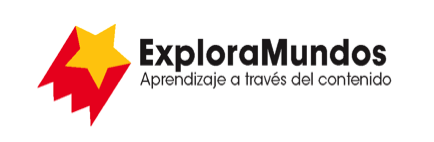 Niveles T, U, V: Investigaciones
Salvemos el río AmazonasParte 3: Anota los datos
Busca una forma de anotar la información que te permita ver patrones 
en los datos.Cuando termines, asegúrate de guardar este archivo.Río Amazonas¿Dónde nace este río?¿Qué países atraviesa?¿A qué océano llega?¿Por qué es importante para los animales que viven allí?¿Por qué es importante para las personas que viven allí?¿Cuáles son las amenazas que enfrenta este sistema fluvial?¿Qué pueden hacer las personas para impedir esos cambios?